ST. MARK’S LUTHERAN CHURCH Third Sunday of Easter April 14, 2024Divine Service Setting I ~ LSB pg. 151Welcome & AnnouncementsHymn                         “The Day of Resurrection”                LSB #478 The day of resurrection!    Earth, tell it out abroad,The Passover of gladness,    The Passover of God.From death to life eternal,    From sin’s dominion free,Our Christ has brought us over    With hymns of victory.Let hearts be purged of evil    That we may see arightThe Lord in rays eternal    Of resurrection lightAnd, list’ning to His accents,    May hear, so calm and plain,His own “All hail!” and, hearing,    May raise the victor strain.Now let the heav’n be joyful,    Let earth its song begin,Let all the world keep triumph    And all that is therein.Let all things, seen and unseen,    Their notes of gladness blend;For Christ the Lord has risen,    Our joy that has no end!(please rise)All praise to God the Father,    All praise to God the Son,All praise to God the Spirit,    Eternal Three in One!Let all the ransomed number    Fall down before the throneAnd honor, pow’r, and glory    Ascribe to God alone!Invocation							                LSB pg. 151P:	In the Name of the Father, the Son and the Holy Spirit.C:	Amen.Confession & Absolution		                  	       LSB pg. 151P:	If we say we have no sin, we deceive ourselves and the truth is not in us.C:  	But if we confess our sins, God- who is faithful and just- will forgive our sins and cleanse us from all unrighteousness.P:	Let us then confess our sins to God our Father.All:  Most merciful God, we confess that we are- by nature- sinful and unclean.  We have sinned against You in thought, word and deed; by what we have done and by what we have left undone.  We have not loved You with our whole heart; we have not loved our neighbors as ourselves.  We justly deserve Your present and eternal punishment.  For the sake of Your Son, Jesus Christ, have mercy on us.  Forgive us,  renew us and lead us; so that we may delight in Your will and walk in Your ways, to the glory of Your Holy Name.  Amen.P:	Almighty God, in His mercy, has given His Son to die for You; and, for His sake, forgives you all your sins.  As a called and ordained servant of Christ- and by His authority- I therefore forgive you all your sins: in the Name of the Father and of the Son and of the Holy Spirit.C:	Amen.Introit                 						     	               Psalm 4P:      Answer me when I call, O God of my righteousness!  You           have given me relief when I was in distress.C: 	Be gracious to me and hear my prayer!P:	O men, how long shall my honor be turned into shame? C:	How long will you love vain words and seek after lies?P:	But know that the Lord has set apart the godly for Himself;C:	the Lord hears when I call to him.P:	Be angry, and do not sin; C:	ponder in your own hearts on your beds, and be silent.P:	Offer right sacrifices, C:	and put your trust in the Lord.P:	There are many who say, “Who will show us some good?C:	Lift up the light of Your face upon us, O Lord!”P:     You have put more joy in my heartC:    than they have when their grain and wine abound.P:	In peace I will both lie down and sleep;C:	for You alone, O Lord, make me dwell in safety.Kyrie (congregational responses are spoken)	    LSB pg. 152P:	In peace, let us pray to the Lord.C:	Lord, have mercy.P:	For the peace from above and for our salvation, let us pray to the Lord;C:	Lord, have mercyP:	For the peace of the whole world, for the well-being of the Church of God and for the unity of all, let us pray to the Lord.C:	Lord, have mercy.P:	For this holy house and for all who offer here their worship and praise, let us pray to the Lord.C:	Lord, have mercy.P:	Help, save, comfort and defend us, gracious Lord.C:	Amen.Hymn of Praise             “This is the Feast”              LSB pg. 155Refrain:  	This is the feast of victory for our God.                             Alleluia, alleluia, alleluiaWorthy is Christ, the Lamb who was slain, whose blood set us free to be people of God.  (Refrain)Power, riches, wisdom, and strength, and honor, blessing, and glory are His.  (Refrain)Sing with all the people of God, and join in the hymn of all creation:Blessing, honor, glory, and might be to God and the Lamb forever. Amen.   Refrain:  	This is the feast of victory for our God.                             Alleluia, alleluia, alleluia For the Lamb who was slain has begun His reign.  Alleluia. (Refrain) Salutation & Collect (Prayer of the Day)     		        LSB Pg. 156P:	The Lord be with you.C: 	(spoken) And also with you.P:	Let us pray. O almighty and eternal God, now that You have assured us of the completion of our redemption- through the resurrection of our Lord Jesus- give us the will to show forth in our lives what we confess with our lips; through Jesus Christ, our Lord, who lives and reigns with You and the Holy Spirit: one God, now and forever.C:	(spoken) Amen.(please be seated)First Reading                                                             from  Acts 3:1-21 Now Peter and John were going up to the temple at the hour of prayer, the ninth hour.  And a man lame from birth was being carried, whom they laid daily at the gate of the temple that is called the Beautiful Gate to ask alms of those entering the temple.  Seeing Peter and John about to go into the temple, he asked to receive alms.  And Peter directed his gaze at him, as did John, and said, “Look at us.”  And he fixed his attention on them, expecting to receive something from them.  But Peter said, “I have no silver and gold, but what I do have I give to you.  In the name of Jesus Christ of Nazareth, rise up and walk!”  And he took him by the right hand and raised him up, and immediately his feet and ankles were made strong. And leaping up, he stood and began to walk, and entered the temple with them, walking and leaping and praising God... While he clung to Peter and John, all the people, utterly astounded, ran together to them in the portico called Solomon’s.  And when Peter saw it he addressed the people: “Men of Israel, why do you wonder at this, or why do you stare at us, as though by our own power or piety we have made him walk?  The God of Abraham, the God of Isaac, and the God of Jacob, the God of our fathers, glorified His servant Jesus, whom you delivered over and denied in the presence of Pilate, when he had decided to release Him.  But you denied the Holy and Righteous One, and asked for a murderer to be granted to you, and you killed the Author of life, whom God raised from the dead.  To this we are witnesses.  And His name—by faith in His name—has made this man strong whom you see and know, and the faith that is through Jesus has given the man this perfect health in the presence of you all.  And now, brothers, I know that you acted in ignorance, as did also your rulers.  But what God foretold by the mouth of all the prophets, that His Christ would suffer, He thus fulfilled.  Repent therefore, and turn back, that your sins may be blotted out, that times of refreshing may come from the presence of the Lord, and that He may send the Christ appointed for you, Jesus, whom heaven must receive until the time for restoring all the things about which God spoke by the mouth of His holy prophets long ago.P:	This is the Word of the Lord.C:	Thanks be to God.Epistle Reading		                                                   1 John 3:1-7 See what kind of love the Father has given to us, that we should be called children of God; and so we are.  The reason why the world does not know us is that it did not know Him.  Beloved, we are God’s children now, and what we will be has not yet appeared; but we know that when He appears we shall be like Him, because we shall see Him as He is.  And everyone who thus hopes in Him purifies himself as He is pure.  Everyone who makes a practice of sinning also practices lawlessness; sin is lawlessness.  You know that He appeared in order to take away sins, and in Him there is no sin.  No one who abides in Him keeps on sinning; no one who keeps on sinning has either seen Him or known Him.  Little children, let no one deceive you.  Whoever practices righteousness is righteous, as He is righteous.P:	This is the Word of the Lord.C:	Thanks be to God.(please rise)Alleluia and Verse (sung)				                LSB pg. 156All:	Alleluia!  Lord, to whom shall we go?  You have the words of eternal life.  Alleluia, alleluia.Gospel Reading			                                    Luke 24:36-49P:	 The Holy Gospel according to St. Luke, the 24th chapterC:	(spoken) Glory to You, O LordAs they were talking about these things, Jesus Himself stood among them, and said to them, “Peace to you!”  But they were startled and frightened and thought they saw a spirit.  And He said to them, “Why are you troubled, and why do doubts arise in your hearts?  See My hands and My feet, that it is I Myself.  Touch Me, and see.  For a spirit does not have flesh and bones as you see that I have.”  And when He had said this, He showed them His hands and His feet.  And while they still disbelieved for joy and were marveling, He said to them, “Have you anything here to eat?”  They gave Him a piece of broiled fish, and He took it and ate before them.  Then He said to them, “These are My words that I spoke to you while I was still with you, that everything written about Me in the Law of Moses and the Prophets and the Psalms must be fulfilled.”  Then He opened their minds to understand the Scriptures, and said to them, “Thus it is written, that the Christ should suffer and on the third day rise from the dead, and that repentance for the forgiveness of sins should be proclaimed in His name to all nations, beginning from Jerusalem.  You are witnesses of these things.  And behold, I am sending the promise of My Father upon you. But stay in the city until you are clothed with power from on high.”P:  	This is the Gospel of the Lord.C: 	(spoken) Praise to You, O ChristCreed:		      	       Apostles’ Creed        	      LSB pg. 159I believe in God, the Father Almighty, Maker of heaven and earth, and in Jesus Christ, His only Son, our Lord: Who was conceived by the Holy Spirit, born of the virgin Mary, suffered under Pontius Pilate, was crucified, died, and was buried; He descended into Hell.  The third day He rose again from the dead; He ascended into Heaven, and sits at the right hand of God the Father Almighty; from thence He will come to judge the living and the dead.  I believe in the Holy Spirit; the holy Christian Church; the communion of saints; the forgiveness of sins; the resurrection of the body; and the life everlasting.  Amen.Hymn:                      “’Alleluia!  Jesus Is Risen”                     LSB #474Alleluia!    Jesus is risen!Trumpets resounding in glorious light!    Splendor, the Lamb,Heaven forever!    Oh, what a miracle God has in sight!Refrain:  Jesus is risen and we shall arise:                  Give God the glory!  Alleluia!Walking the way,    Christ in the centerTelling the story to open our eyes;    Breaking our bread,Giving us glory: Jesus our blessing, our constant surprise.  (Refrain)(continued on next page)Jesus the vine,    We are the branches;Life in the Spirit the fruit of the tree;    Heaven to earth,Christ to the people,  Gift of the future now flowing to me.Refrain:  Jesus is risen and we shall arise:                  Give God the glory!  Alleluia!Weeping, be gone;    Sorrow, be silent:Death put asunder, and Easter is bright.    Cherubim sing:“O grave, be open!”  Clothe us in wonder, adorn us in light.  (Refrain)City of God,    Easter forever,Golden Jerusalem, Jesus the Lamb,    River of Life,Saints and archangels, Sing with creation to God the I AM!  (Refrain)Sermon                              “Adopted by God”                 Pastor WolterRite of Confirmation (10:30am service)	      	              See insert Offerings collectedOffertory (sung- please rise)				       LSB pg. 159-160What shall I render to the Lord for all His benefits to me?  I will offer the sacrifice of thanksgiving and will call on the name of the Lord.   I will take the cup of salvation and will call on the name of the Lord.  I will pay my vows to the Lord now to the presence of all His people, in the courts of the Lord’s house, in the midst of you, O Jerusalem.Prayers of the Church  SERVICE OF THE SACRAMENT  Preface							                 	      LSB pg. 160P:	The Lord be with you.C:	(spoken) And also with you.P:	Lift up your hearts.C:	(spoken)  We lift them up to the Lord.P:	Let us give thanks to the Lord, our God.C:	(spoken)  It is right to give Him thanks and praise.P:	It is truly good, and right and beneficial that we should at all times and in all place give thanks to You.  Holy Lord, Almighty Father, everlasting God; but chiefly we are bound to praise You for the glorious resurrection of Your Son, Jesus Christ, our Lord; for He is our very Paschal Lamb, which was offered for us and has taken away the sins of the world.  By His death He has destroyed death and by His rising to life again He has restored us to everlasting life.  Therefore with angels and archangels and with all the company of heaven we laud and magnify Your glorious Name, evermore praising You and singing:Sanctus (sung)						                LSB pg. 161Holy, holy, holy Lord God of power and might: Heaven and earth are full of Your glory.  Hosanna!  Hosanna!  Hosanna in the highest!  Blessed is He who comes in theName of the Lord.  Hosanna in the highest!The Lord’s Prayer					               LSB pg. 162P:	Lord, remember us in Your Kingdom and teach us to pray:All:	Our Father, Who art in Heaven: Hallowed be Thy Name.  Thy Kingdom come; Thy will be done: on earth, as it is in Heaven.  Give us this day our daily bread, and forgive us our trespasses as we forgive those who trespass against us.  Lead us not into temptation, but deliver us from evil.  For Thine is the Kingdom and the power and the glory, forever and ever.  Amen.The Words of Institution			          	      LSB pg. 162P:	Our Lord Jesus Christ, on the same night when He was betrayed…  [Pastor speaks the Words of Institution]P:	The peace of the Lord be with you always.C:  	(sung) Amen!Agnus Dei (sung)						  	   LSB pg. 163Lamb of God, You take away the sin of the world; have mercy on us.  Lamb of God, You take away the sin of the world; have mercy on us.  Lamb of God, You take away the sin of the world; grant us Your peace.+ + + The Lord’s Supper is distributed + + +“You Satisfy the Hungry Heart”                                  LSB #641Refrain:  You satisfy the hungry heart    With gift of finest wheat.Come give to us, O saving Lord,    The bread of life to eat.As when the shepherd calls his sheep,    They know and heed his voice;So when You call Your fam’ly, Lord, We follow and rejoice.  (Refrain)With joyful lips we sing to You    Our praise and gratitudeThat You should count us worthy, Lord, To share this heav’nly food.                                                                                                           (Refrain)Is not the cup we bless and share    The blood of Christ outpoured?Do not one cup, one loaf, declare Our oneness in the Lord?  (Refrain)The myst’ry of Your presence, Lord,    No mortal tongue can tell:Whom all the world cannot contain    Comes in our hearts to dwell.                                                                                                            (Refrain)You give Yourself to us, O Lord;    Then selfless let us be,To serve each other in Your name    In truth and charity,  (Refrain)“Soul, Adorn Yourself with Gladness”                      LSB #636Soul, adorn yourself with gladness,   Leave the gloomy haunts of sadness,Come into the daylight’s splendor,  There with joy your praises render.Bless the One whose grace unbounded This amazing banquet founded;He, though heav’nly, high, and holy,    Deigns to dwell with you most lowly.Hasten as a bride to meet Him, And with loving rev’rence greet Him.For with words of life immortal    He is knocking at your portal.Open wide the gates before Him,    Saying as you there adore Him:Grant, Lord, that I now receive You,    That I nevermore will leave You.He who craves a precious treasure  Neither cost nor pain will measure;But the priceless gifts of heaven    God to us has freely given.Though the wealth of earth were proffered,  None could buy the gifts here offered:Christ’s true body, for you riven,   And His blood, for you once given.Now in faith I humbly ponder    Over this surpassing wonderThat the bread of life is boundless    Though the souls it feeds are countless:With the choicest wine of heaven    Christ’s own blood to us is given.Oh, most glorious consolation,    Pledge and seal of my salvation!Jesus, source of lasting pleasure, Truest friend, and dearest treasure,Peace beyond all understanding,    Joy into all life expanding:Humbly now, I bow before You;    Love incarnate, I adore You;Worthily let me receive You    And, so favored, never leave You.Jesus, sun of life, my splendor,  Jesus, friend of friends, most tender,Jesus, joy of my desiring,    Fount of life, my soul inspiring:At You feet I cry, my maker,    Let me be a fit partakerOf this blessed food from heaven,    For our good, Your glory, given.(continued on the next page)Lord, by love and mercy driven,  You once left Your throne in heavenOn the cross for me to languish    And to die in bitter anguish,To forego all joy and gladness    And to shed Your blood in sadness.By this blood redeemed and living,  Lord, I praise You with thanksgiving.Jesus, bread of life, I pray You,    Let me gladly here obey You.By Your love I am invited,    Be Your love with love requited;By this Supper let me measure,   Lord, how vast and deep love’s treasure.Through the gift of grace You give me As Your guest in heav’n receive me.Post-Communion Canticle (sung- please rise)        LSB pg. 164Thank the Lord and sing His praise; tell everyone what He has done.  Let all who seek the Lord rejoice and proudly bear His Name.  He recalls His promises and leads His people forth in joy, with shouts of thanksgiving.  Alleluia, Alleluia!Post-Communion Collect                  		  	      LSB pg. 166P:	Let us pray.  Gracious God, our Heavenly Father: You have given us a foretaste of the feast to come in the holy Supper of Your Son’s body and blood.  Keep us firm in the true faith- throughout our days of pilgrimage- that, on the day of His coming, we may- together with all Your saints- celebrate the marriage feast of the Lamb in His Kingdom, which has no end; through Jesus Christ, Your Son, our Lord, who lives and reigns with You and the Holy Spirit, one God, now and forevermore.  C:	(spoken) Amen.Benediction						          	      LSB pg. 166P:	The Lord bless you and keep you.  The Lord make His face to shine upon you and be gracious to you.  The Lord look upon you with His favor and give you His peace.C:	Amen.(please be seated)Hymn      “Christ the Lord is Risen Today;  Alleluia”       LSB #463Christ the Lord is ris’n today;    Alleluia!Christians, hasten on your way;    Alleluia!Offer praise with love replete,    Alleluia!As the paschal victim’s feet.    Alleluia!For the sheep the Lamb has bled,    Alleluia!Sinless in the sinner’s stead.    Alleluia!Christ the Lord is ris’n on high;    Alleluia!Now He lives, no more to die.    Alleluia!Hail, the victim undefiled,    Alleluia!God and sinners reconciled,    Alleluia!When contending death and life,    Alleluia!Met in strange and awesome strife.    Alleluia!Christians, on this holy day,    Alleluia!All your grateful homage pay;    Alleluia!Christ the Lord is ris’n on high;    Alleluia!Now He lives, no more to die.    Alleluia!+ + + + + + + + + + + + + + + + + + + + + + + + + + + + + + + + + + BAPTISMAL BIRTHDAYS THIS WEEK:Apr. 15th:  Jordan Bartz, Britta Williams and Brynnlee WilliamsApr. 16th:  Baylor VerginApr. 17th:  Elizabeth HermesApr. 18th:  Linette Berens and Hayley DemuthApr. 20th:  Dan Fridgen and Erica Naig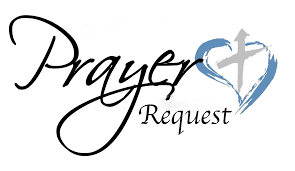 IN OUR PRAYERS TODAY:  We pray for Beth Fridgen, Ron and Rosemary Mills, Maddilynn Amundson, Lydia Peterson, Sheila McGee, Dianna Riley, Gary Klemm, Carroll and Jan Pagel.  PRAYING FOR OUR MEMBERS THIS WEEK:  Derrick and Jill Huston; John and Lisa Huston; Patrick, Jenessa, Meridith, Eli, Reid and Micah Huston; Brandon Jaeger; Todd Jaeger; Wayne and Diane Jaeger; Brandon, Brayden and Ben Jobgen; Dennis and Amy Jobgen; Berent Klemm; Gary and Bev Klemm; and Justin Klemm.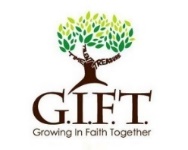 SUNDAY ATTENDANCE:  116                          OFFERINGS:  $3,577.96                                                                                SUNDAY SCHOOL ATTENDANCE:  10                  OFFERINGS:  $7.00                       SPECIAL OFFERINGS:  Building Rent:  $35.00.                   Operating Expenses of St. Mark’s 2024Needed each week beginning January 1, 2024:	                        $3,998.00Offerings collected 4/7/24:                                                             $3,577.96     Budgeted needs through 4/7/24:		                        	             $58,972.00        Offerings received (01/01/24 – 4/7/24):                                       $61,511.22       Thrivent Choice Dollars Received 4/06/24:		    	                  $277.00Total Thrivent Choice Dollars Received in 2024:	        	                  $395.00Memorial & Special Offerings (so far this year):	                        $1,154.63ANNOUNCEMENTSRADIO BROADCAST Today’s service is sponsored by Ron Giese in memory of Cindy Giese and Elizabeth Broich.  If you want to sponsor a radio broadcast for $35, there’s a sign-up sheet by the office. LAWN CARE BIDS St. Mark’s is seeking bids for the 2024 lawn mowing season.  Please submit bids by May 5th to the trustees in a sealed envelope or mail them to the church. CONFIRMATION The Rite of Confirmation will take place at today’s 10:30am service.  Jarret Payne will be getting confirmed today.  He is the son of Chad and Missy Payne.  May God bless Jarret as he continues to put his faith into action with his words and life.APPLETON ZONE LWML SPRING RALLY will be held on Saturday, April 20th at Trinity Lutheran Church/Town Waiter (3197 141st Ave. Bellingham, MN  56232).  Registration/coffee time at 8:30am and sessions at 9am with opening devotion and Bible study led by Pastor Dan Gifford and John Ramsbacher.  Registration fee is $5.00.  The theme this year is: “Walk in the Light”. The speaker will be Katy Gifford from Wheaton, MN.Noon lunch to follow.  Everyone is welcome.  Ingathering for the rally is items for the Lac Qui Parle Food Shelf.  There is a box in the narthex, where we are collecting the following:  toothbrushes, toothpaste, soap, shampoo, body wash, deodorant, shaving lotion, body lotion, etc.  Thank you!PERFORMING ARTS CENTER Please consider supporting the performing arts in our community by attending another "big" event in Benson's Performing Arts Center.  Bring your friends!  What a great Mother’s Day gift!  Matt Vee & the Killer Vees "I Am, He Said" - A Celebration of the Music of Neil Diamond, Sunday, May 12 at 3:00pmPresale ticket price is $35.00.  At the door, they will be $40.00.ORPHAN GRAIN TRAIN All congregations in the MN North District are invited to collect New Socks and Undies for Orphan Grain Train.These will be taken to Texas border missions and other places where new items are allowed.  All sizes of undies and socks (for men, women and children) are being collected, but children’s socks (for age 3 to 6th grade) are very much needed, as children in Mexico cannot go to school without socks and shoes.  Please send New socks and undies with your pastor when he attends the MN State Pastors Conference on May13-15.  Drop Off Point: Orphan Grain Train Booth.  Money to help with shipping costs is also welcome.  Monetary donations can be mailed to Orphan Grain Train, PO Box 61, Morris, MN  56267.  Questions?  Contact Gene Pasche, Chairman of MN North Branch, Orphan Grain Train, at 320-589-2796. MEMORIAL IDEAS?  If anyone has an idea for something that could be used for memorial donations, please contact Robin and have her put it on our list.  All ideas are welcome!NEW PRAYER LIST POLICY If you have any loved ones on the prayer list, we will only be keeping them on the list for about one month.  After that, the pastor will be calling to check up on you / your loved ones, to see how you / they’re doing.  If you / they’re doing better... great!  If not, then we will keep you / them on the prayer list for another month. Serving our church this week (April 14):CAMERA:  Gary Weckwerth 	USHERS:  8am:  Del Schulz, Brandon Sondag and Steve Kraft                  10:30am:  Darin Vergin, Wayne Vergin and Devin VerginACOLYTES:  8am:                     10:30am:  Adlai HonebrinkELDERS:  8am:  Scott Rajewsky and Howard Mansfield                   10:30am:  Jason Schwendemann and Jeff MummCOUNTERS:  Lisa Huston and Krista HagenServing our church today (April 21):CAMERA:  Rob McGee 	USHERS:  8am:  Gary Weckwerth, Matt Weckwerth and Scott Rajewsky                  10:30am:  Jeff Mumm, Faith Naig and Darin VerginACOLYTES:  8am:  Jarret Payne                     10:30am:  Zeb WolterCOUNTERS:  Josh Minchow and Janet DemuthSunday, April 14   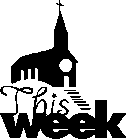 Worship:  Divine Service I (w/Communion) ………….. 8am & 10:30am  Sunday School and Bible Study .………………..……….......… 9:15am  Confirmation Service ................................................................ 10:30amMonday, April 15-Sunday, April 21 ~ Pastor on VacationFriday, April 19 ~ May Newsletter/Calendar DeadlineSunday, April 21   Worship:  Divine Service IV ………………………...... 8am & 10:30am  Sunday School (but no Bible Study) .……………..…….......… 9:15amWE PREPARE FOR HOLY COMMUNIONSt.  Paul, in his letter to the Corinthians, bids us to examine ourselves before taking Holy Communion.  Therefore, to faithfully prepare to receive our Lord’s TRUE body and blood, we ►	CONFESS that we are sinful people- unwilling and unable to be righteous according to God’s just Law.►	BELIEVE that Jesus shed His Blood for us on the cross for the forgiveness of our sin;►	BELIEVE that, in the Supper, Jesus gives us His true body and blood in, with, and under the bread and wine – that is, the bread and wine are NOT merely symbols of the body and blood of Jesus, but truly are united to the Body and Blood of Jesus Christ, as He said, “Take eat; this is My BODY…Take, drink; this is My Blood.”►	INTEND, by the power of the Holy Spirit, repent of our sinful lives and strive to walk according to God’s will.It is the belief and practice of the Lutheran Church-Missouri Synod that the fellowship shared at the Lord’s Table is an expression of the unity we share as we confess together our common faith, as expressed in the Lutheran Confessions. This historical practice of the Church not only celebrates our confessional unity, but also serves to prevent a person from eating or drinking this Holy Meal to their own spiritual judgment (as Paul warns in 1 Corinthians 11: 23-32).  For these reasons, we ask that if you are not a confirmed member of an LCMS church, please do not come to His Table today without first talking to the pastor.